LAPORAN PRAKTIKUMTuliskan Nama Mata Kuliah Praktikum*Modul 1	: ………..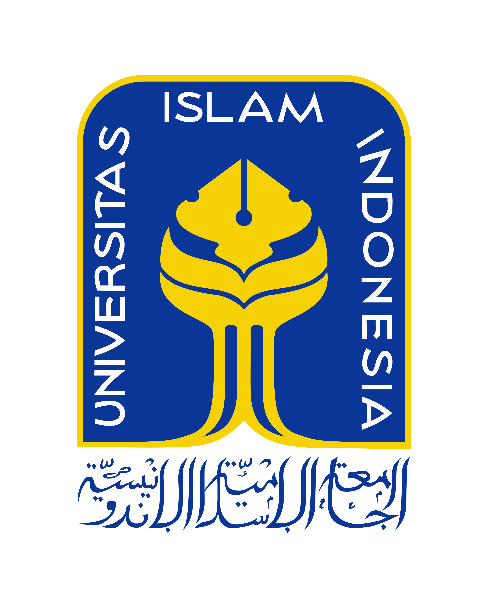 JURUSAN STATISTIKAFAKULTAS MATEMATIKA DAN ILMU PENGETAHUAN ALAMUNIVERSITAS ISLAM INDONESIAYOGYAKARTA201XDaftar IsiHalaman sampul	iDaftar Isi	iiDaftar Tabel	iiiDaftar Gambar	iii1	Pendahuluan	11.1	Statistika Deskriptif	11.1.1	Judul subsubbab	11.2	Double Exponential Smoothing	12	Deskripsi Kerja	22.1	Studi Kasus	22.1.1	Judul subsubbab	22.2	Langkah Kerja	23	Pembahasan	43.1	Judul subbab	43.1.1	Judul subsubbab	43.2	Judul subbab	44	Penutup	54.1	Kesimpulan	55	Daftar Pustaka	6Catatan: untuk melakukan update, cukup klik kanan pada bidang daftar isi, klik kanan – update field – update entire table. Daftar TabelTabel 2.1. Contoh judul tabel.	3Daftar GambarGambar 2.1. Contoh judul gambar.	3Gambar 3.1. Contoh judul gambar.	4Catatan: untuk melakukan update, cukup klik kanan pada bidang daftar gambar, klik kanan – update field – update entire table. PendahuluanStatistika DeskriptifSecara garis besar statistic dibagi menjadi dua yaitu statistic deskriptif dan statistic inferensia. Statistik desriptif merupakan rangkuman yang mengandung ukuran-ukuran yang menjadi karakter dari suatu data . Ukuran-ukuran tersebut meliputi mean dan median yang merupakan ukuran pemusatan data, serta standar deviasi yang mengukur variasi dari data .Judul subsubbabTuliskan isi subsubbab di sini. Usahakah jangan ada subsubsubbab. Subsubbab adalah unsur terkecil dari pembaban. Bedakan antara subsubbab dan pemerian (perincian). Double Exponential SmoothingMetode Double Exponential Smoothing disebut juga dengan Brown Linier Exponential Smoothing. Metode tersebut menggunakan satu parameter pemulusan, alpha, untuk melakukan pemulusan pada trend linier. Adapun formula yang digunakan dalam metode ini adalah sebagai berikut :		(1.1)			(1.2)dst							sedangkan untuk melakukan peramalan m periode ke depan, dilakukan dengan menggunakan rumus:…		Deskripsi KerjaStudi KasusTuliskan isi subbab di sini. Semua isi dibuat rata kanan kiri, 1.5 spasi, dengan huruf Times New Roman, ukuran 12 poin. Penyeragaman ini diperlukan untuk memudahkan proses pra-roduksi buku. Judul subsubbabTuliskan isi subsubbab di sini. Usahakah jangan ada subsubsubbab. Subsubbab adalah unsur terkecil dari pembaban. Bedakan antara subsubbab dan pemerian (perincian). Setiap subbab atau subsubbab tidak boleh terdiri dari satu paragraf. Jika hanya satu paragraf, sangat mungkin bukan merupakan subbab atau subsubbab, tetapi pemerian. Pemerian menggunakan huruf kecil (a, b, c, ...) atau angka Arab (1, 2, 3, ...) atau angka Romawi kecil (i, ii, iii, ...).Langkah KerjaIni adalah contoh subbab yang lain. Setiap gambar dan tabel atau ilustrasi lain (kode sumber atau rumus) harus diberi nomor, dengan menyertakan nomor bab dan nomor urut yang dipisah dengan titik. Gambar, tabel, atau ilustrasi lain harus diacu dalam teks menggunakan namanya, seperti Gambar 2.1, Tabel 3.4, atau Kode Sumber 2.5 dan tidak perlu menggunakan frasa 'di bawah ini', 'di atas', 'gambar berikut', dan sejenisnya. Awali acuan dengan huruf kapital, karena acuan tersebut adalah nama. 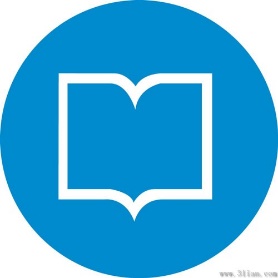 Gambar 2.1. Contoh judul gambar.Tabel 2.1. Contoh judul tabel.Catatan: untuk memperbaharui penomoran gambar maupun tabel, sorot/blok nomor gambar/tabel kemudian update field. Apabila ingin memperbaharui seluruh penomoran gambar/tabel cukup  klik Ctrl+A, kemudian F9 (atau Fn F9 tergantuung pada notebook yang digunakan).PembahasanJudul subbabTuliskan isi subbab di sini. Semua isi dibuat rata kanan kiri, 1.5 spasi, dengan huruf Times New Roman, ukuran 12 poin. Penyeragaman ini diperlukan untuk memudahkan proses pra-roduksi buku. Judul subsubbabTuliskan isi subsubbab di sini. Usahakah jangan ada subsubsubbab. Subsubbab adalah unsur terkecil dari pembaban. Bedakan antara subsubbab dan pemerian (perincian). Setiap subbab atau subsubbab tidak boleh terdiri dari satu paragraf. Jika hanya satu paragraf, sangat mungkin bukan merupakan subbab atau subsubbab, tetapi pemerian. Pemerian menggunakan huruf kecil (a, b, c, ...) atau angka Arab (1, 2, 3, ...) atau angka Romawi kecil (i, ii, iii, ...).Judul subbabIni adalah contoh subbab yang lain.Gambar 3.1. Contoh judul gambar.PenutupKesimpulanTuliskan isi subbab di sini. Semua isi dibuat rata kiri kanan, 1.5 spasi, dengan huruf Times New Roman, ukuran 12 poin. Penyeragaman ini diperlukan untuk memudahkan proses pra-roduksi buku. Kelas ANama PraktikanNomor MahasiswaTanggal KumpulTanda TanganPraktikanTanda TanganPraktikanNama PenilaiTanggal KoreksiNilaiTanda tanganTanda tanganNama PenilaiTanggal KoreksiNilaiAsistenDosenNama AsistenNama Dosen PengampuJudul kolom 1Judul kolom 2Judul kolom 3Judul kolom 4